26 ноября 2014 года  в школе прошёл урок воспоминаний «Моя бабушка – ученица 64 школы».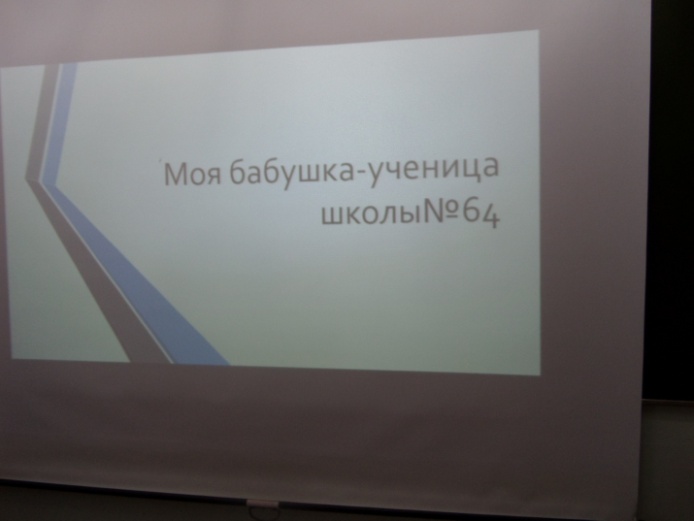 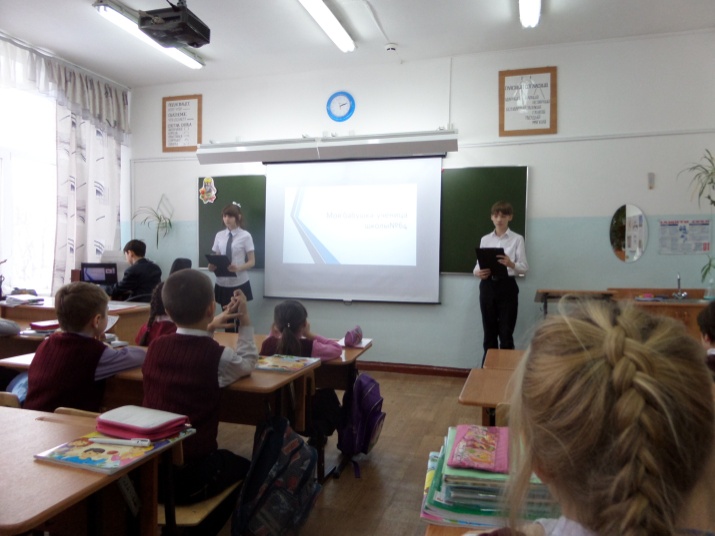 Приготовили  и провели этот урок ученики 7А класса, классный руководитель Лугина Р.А. и ученики 2А класса, учитель Копытова Н.В.,  ученики 4Б класса, учитель Дубовицкая И.А.  Олег Делов подготовил материал и рассказал о своём дедушке Ярославцеве Вячеславе, Богушевич Катя рассказала о своей бабушке Громовой Вере Николаевне, Чехлыстова  Настя - о своей бабушке Савкиной Ирине Васильевне.Внимательно, с большим интересом слушали  дети рассказ руководителя музея Заковряшиной М.С. об октябрятах и пионерах, рассказ Лугиной Р.А. о комсомольской организации в нашей школе.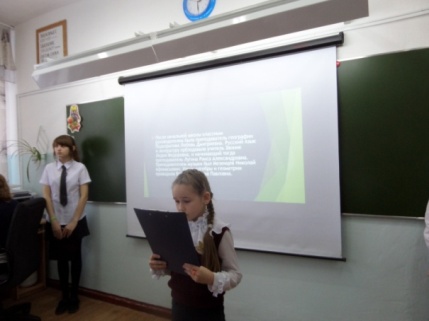 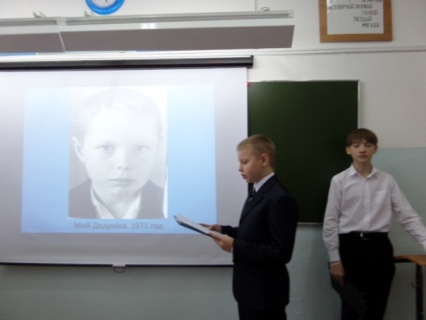 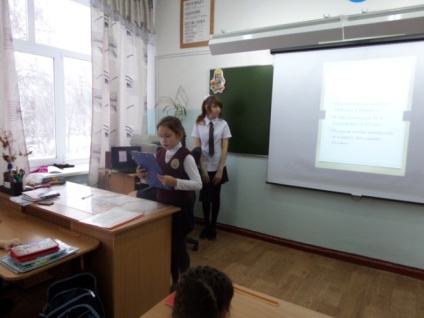 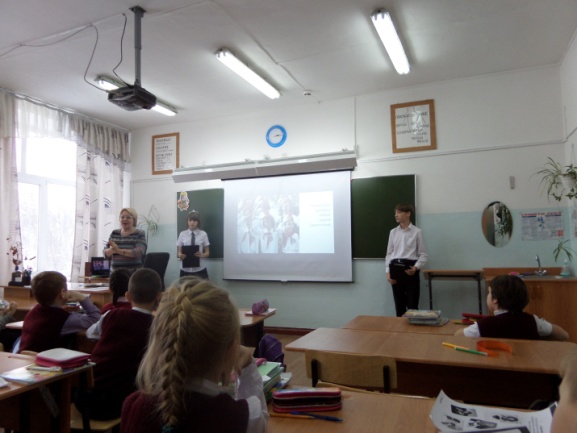 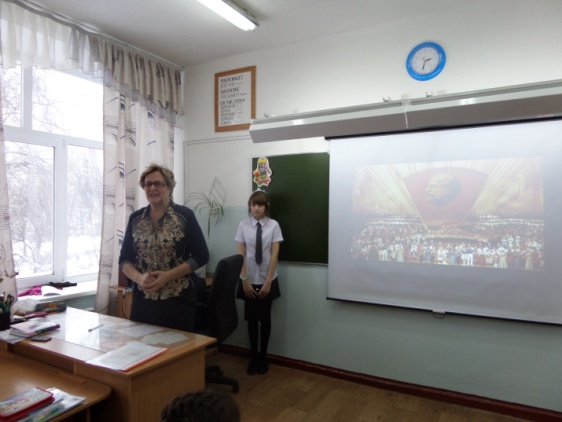 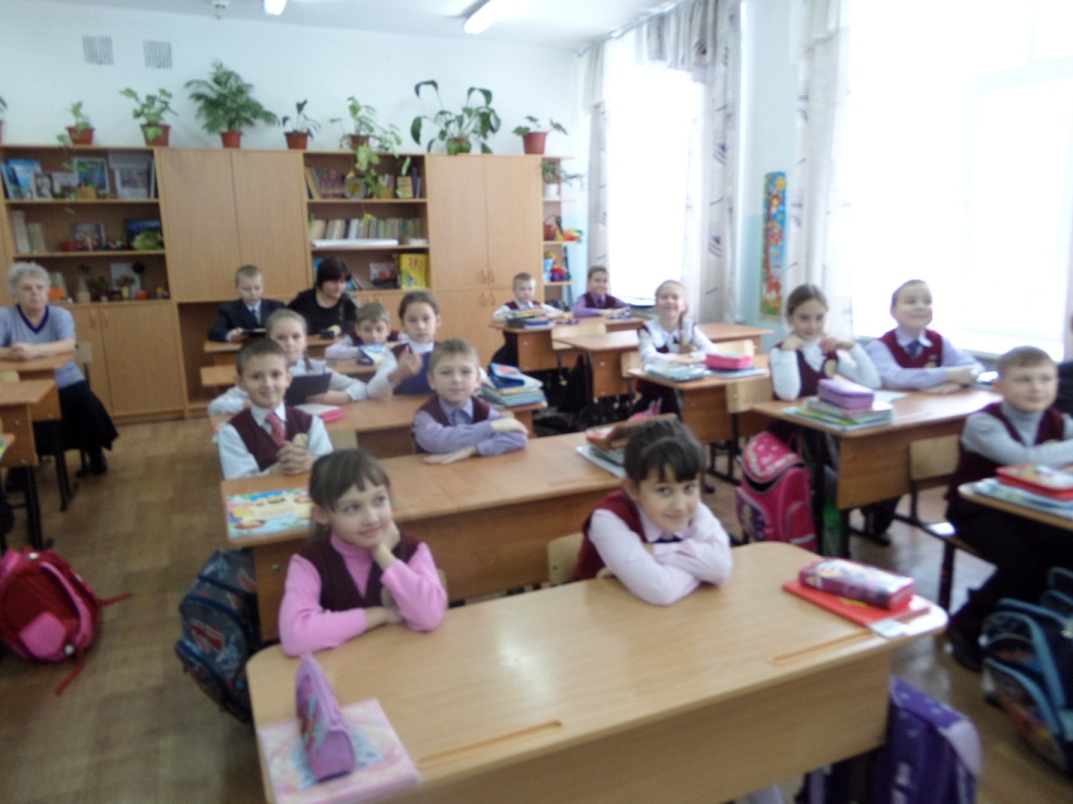 